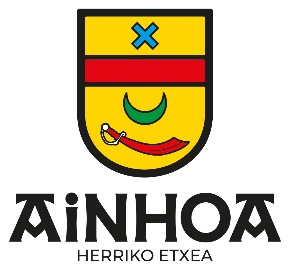 LISTE DES DELIBERATIONSSéance du 18 octobre 2023Demande de subvention DETR 2024 pour travaux de rénovation d’aires de jeux : adopté à l’unanimité.Création d’un emploi d’agent de maîtrise dans le cadre d’une promotion interne : adopté à l’unanimité.Mise à jour du régime indemnitaire tenant compte des fonctions, des sujétions, de l’expertise et de l’engagement professionnel (RIFSEEP) : adopté à l’unanimité.Convention avec la CAPB relative aux modalités de financement des travaux en lien avec la défense incendie lotissement Amikueta : adopté à l’unanimité.Avis du conseil municipal sur la demande d’enregistrement de la société Durruty aux fins d’être autorisée à étendre l’exploitation de son installation de déchets inertes sur le territoire de Souraide : adopté à l’unanimité.Participation exceptionnelle pour la crèche Maitetxoak : adopté à la majorité.Affiché le 25 octobre 2023Le MaireMichel IBARLUCIA